Міністерство освіти і науки УкраїниКам’янець-Подільський національний університет імені Івана ОгієнкаКафедра німецької мовиЧернівецький національний університет імені Юрія ФедьковичаУманський державний педагогічний університет імені Павла ТичиниУправління освіти і науки Кам’янець-Подільської міської ради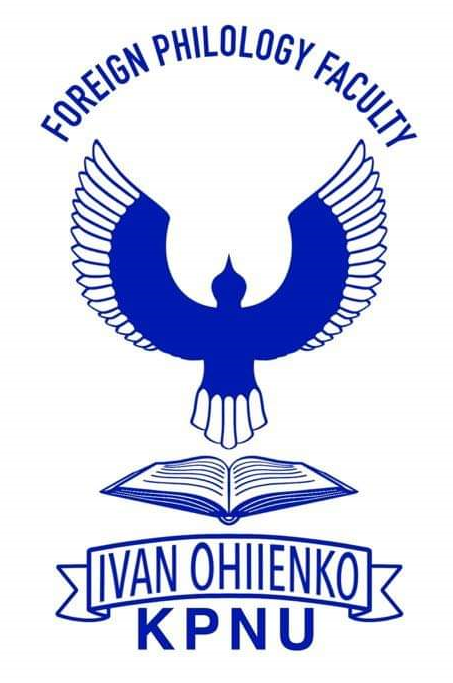 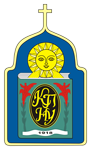 ПРОГРАМАІІ ВСЕУКРАЇНСЬКОЇ НАУКОВО-ПРАКТИЧНОЇ КОНФЕРЕНЦІЇ«ІНОЗЕМНА МОВА У ПОЛІКУЛЬТУРНОМУ ПРОСТОРІ:ДОСВІД І ПЕРСПЕКТИВИ»
9 квітня 2020 рокуКам’янець-ПодільськийОрганізаційний комітет конференціїГолова організаційного комітету:Іван Конет 	проректор з наукової роботи Кам’янець-Подільського національного університету імені Івана Огієнка, доктор фізико-математичних наук, професорЗаступники голови організаційного комітету:Члени організаційного комітету:Адреса організаційного комітету: Кам’янець-Подільський національний університет імені Івана Огієнка кафедра німецької мовивул. Огієнка, 61м. Кам’янець-Подільський,Хмельницька область,32300НАУКОВА ПРОБЛЕМАТИКА КОНФЕРЕНЦІЇТеоретичні та методологічні проблеми дослідження мови.Інноваційні технології у теорії та практиці викладання мови і літератури.Актуальні проблеми перекладу.Іноземна мова у підготовці фахівців в умовах глобалізації.СЕКЦІЙНІ ЗАСІДАННЯСЕКЦІЯ 1ТЕОРЕТИЧНІ ТА МЕТОДОЛОГІЧНІ АСПЕКТИ ДОСЛІДЖЕННЯ МОВИГолова секції: Фоміна Г. В., кандидат філологічних наук, доцент, доцент кафедри журналістики та мовної комунікації (Національний університет біоресурсів і природокористування України, м. Київ)Секретар: 	Подоляк В. В., магістрантка (Кам’янець-Подільський національний університет імені Івана Огієнка)Бамбуляк А. О., студентка (Кам’янець-Подільський національний університет імені Івана Огієнка)BEGRIFF DER ENTLEHNUNG IN DEN LINGUISTISCHEN FORSCHUNGENБезека К. C., магістрантка (Уманський державний педагогічний університет імені Павла Тичини)ВІДОБРАЖЕННЯ ГЕНДЕРНИХ СТЕРЕОТИПІВ У МОВЛЕННІБєлова В. Р., магістрантка (Уманський державний педагогічний університет імені Павла Тичини)МОДЕЛЬ ТЕРМІНОЛОГІЧНОГО СЛОВНИКА АКТИВНОГО ТИПУБєляєва О. М., кандидат педагогічних наук, доцент, завідувачка кафедри іноземних мов з латинською мовою та медичною термінологією (Українська медична стоматологічна академія, м. Полтава); Синиця В. Г., кандидат філологічних наук, доцент, доцент кафедри іноземних мов (ВДНЗУ «Буковинський державний медичний університет» м. Чернівці)ЛАТИНСЬКІ СИНОНІМІЧНІ НАЗВИ ЛЕПРИ: ДІАХРОНІЧНИЙ АСПЕКТБондаренко І. Г., магістрантка (Кам’янець-Подільський національний університет імені Івана Огієнка)ФУНКЦІОНУВАННЯ КОМПОЗИТІВ У РОМАНІ І. НОЛЛЬ «DERHAHNISTTOT»Ботвин Т. В., магістрант (Уманський державний педагогічний університет імені Павла Тичини)НАЦІОНАЛЬНО-КУЛЬТУРНА СПЕЦИФІКА ФРАЗЕОЛОГІЧНИХ ВИРАЗІВ В АНГЛІЙСЬКІЙ МОВІБудерацька І. В., магістрантка (Кам’янець-Подільський національний університет імені Івана Огієнка)ДО ПРОБЛЕМИ АНГЛОМОВНИХ ЗАПОЗИЧЕНЬ В НІМЕЦЬКІЙ МОВІГенцян Я., викладач-стажист кафедри теорії та практики іноземних мов (Уманський державний педагогічний університет імені Павла Тичини)ВЕРБАЛІЗАЦІЯ ЛІНГВОКУЛЬТУРНОГО КОНЦЕПТУ СІМ’Я В КИТАЙСЬКІЙ МОВНІЙ КАРТИНІ СВІТУГермаківська Т. В., студентка (Кам’янець-Подільський національний університет імені Івана Огієнка)НІМЕЦЬКИЙ МОЛОДІЖНИЙ СЛЕНГ В ІНТЕРНЕТ-КОМУНІКАЦІЇГнатишин В. М., студентка (Кам’янець-Подільський національний університет імені Івана Огієнка)ОСОБЛИВОСТІ ВИКОРИСТАННЯ ДІЄСЛІВ «MEINEN», «GLAUBEN», «DENKEN» У ПОВСЯКДЕННОМУ МОВЛЕННІГоловатюк Л. О., магістрантка (Кам’янець-Подільський національний університет імені Івана Огієнка)СЛОВОТВОРЧА ВАРІАНТНІСТЬ ЯК ОДНЕ З ДИСКУСІЙНИХ ПИТАНЬ У СУЧАСНІЙ ВАРІАНТОЛОГІЇГуменюк К. І., магістрантка (Кам’янець-Подільський національний університет імені Івана Огієнка)ПОНЯТТЯ ПРО ТЕОРІЇ ПОЛЯ У ЛІНГВІСТИЦІГурський І. Ю., викладач-стажист кафедри теорії та практики іноземних мов (Уманський державний педагогічний університет імені Павла Тичини)ВІДОБРАЖЕННЯ МОТИВІВ «ВІРА В КРАЩЕ МАЙБУТНЄ» ТА «НАША СИЛА – В ЄДНОСТІ» У ПОЛІТИЧНИХ ПРОМОВАХ БАРАКА ОБАМИДолгова Р. О., магістрантка (Кам’янець-Подільський національний університет імені Івана Огієнка)ОСНОВНІ НАПРЯМИ ДОСЛІДЖЕННЯ «ГЕНДЕРУ» У ЛІНГВІСТИЦІ Зданюк Т. В., кандидат педагогічних наук, доцент кафедри німецької мови (Кам’янець-Подільський національний університет імені Івана Огієнка) TYPEN DER WIEDERHOLUNGEN AUS STILISTISCHER SICHTКазимір І. С., кандидат філологічних наук, старший викладач кафедри англійської мови (Кам’янець-Подільський національний університет імені Івана Огієнка) ЦИТАТНО-АФОРИСТИЧНИЙ ФОНД В. ШЕКСПІРА У НІМЕЦЬКОМУ ЛІНГВОСОЦІУМІКалинюк Т. В., кандидат педагогічних наук, завідувачка кафедри німецької мови (Кам’янець-Подільський національний університет імені Івана Огієнка)НАРОДНА ЕТИМОЛОГІЗАЦІЯ ФРАЗЕОЛОГІЗМУ: ДЖЕРЕЛА ВИНИКНЕННЯКирилюк М. А., кандидат педагогічних наук, доцент, доцент кафедри теорії та практики іноземних мов (Уманський державний педагогічний університет імені Павла Тичини)ZUM KREATIVEN GEBRAUCH VON PHRASEOLOGISMEN IM HEUTIGEN DEUTSCHEN ZEITUNGSKORPUSКлименко К. А., магістрантка (Уманський державний педагогічний університет імені Павла Тичини)ОСНОВНІ ХАРАКТЕРИСТИКИ АНГЛОМОВНОГО ДИТЯЧОГО ПОЕТИЧНОГО ДИСКУРСУКоваленко В. О., магістрант (Уманський державний педагогічний університет імені Павла Тичини)СТРУКТУРНІ ОСОБЛИВОСТІ КОНЦЕПТУ ПОДОРОЖКрецька Ю. А., кандидат педагогічних наук, старший викладач кафедри німецької мови (Кам’янець-Подільський національний університет імені Івана Огієнка)BESONDERHEITEN DER SYNTAX DER DEUTSCHEN ÜBERSCHRIFTENКришко А. Ю., кандидат педагогічних наук, старший викладач кафедри теорії та практики іноземних мов (Уманський державний педагогічний університет імені Павла Тичини)ОСОБЛИВОСТІ АНГЛОМОВНИХ НАВЧАЛЬНИХ ДОВІДНИКІВКрохмалюк Н. В., магістрантка (Кам’янець-Подільський національний університет імені Івана Огієнка)ФУНКЦІЇ ФРАЗЕОЛОГІЗМУ У МАС-МЕДІЙНОМУ ДИСКУРСІ Лаухіна І. С., кандидат педагогічних наук, доцент, доцент кафедри теорії та практики іноземних мов (Уманський державний педагогічний університет імені Павла Тичини); Побережник О. В., викладач кафедри теорії та практики іноземних мов (Уманський державний педагогічний університет імені Павла Тичини)ОСОБЛИВОСТІ ВЖИВАННЯ PRESENTDEL’INDICATIF В СУЧАСНІЙ ФРАНЦУЗЬКІЙ МОВІЛиманюк М. С., Сушкова А. В., студентки (Кам’янець-Подільський національний університет імені Івана Огієнка)EIN ÜBERBLICK ÜBER DIE DEUTSCHEN TEMPORAМарцін В. В., магістрант (Уманський державний педагогічний університет імені Павла Тичини)ВИДИ ВТОРИННОЇ НОМІНАЦІЇ І СПІВВІДНОШЕННЯ ПОНЯТЬМарчук В. О., магістрантка (Кам’янець-Подільський національний університет імені Івана Огієнка)ДО ПИТАННЯ ЖАНРОВОЇ ВАРІАТИВНОСТІ ТЕКСТІВ ПРЕСИМасловська А. М., студентка (Кам’янець-Подільський національний університет імені Івана Огієнка)ОЗНАКИ ФРАЗЕОЛОГІЗМІВ ЗА ГЕРАЛЬДОМ БУРГЕРОММастилко Н. В., кандидат філологічних наук, старший викладач кафедри теорії та практики іноземних мов (Уманський державний педагогічний університет імені Павла Тичини)ЕВОЛЮЦІЯ ЛЕКСИКО-СЕМАНТИЧНИХ ЗАСОБІВ ВИРАЖЕННЯ КОНЦЕПТУ ЖИТТЯ У ФРАНЦУЗЬКІЙ ТА ІСПАНСЬКІЙ ФРАЗЕОЛОГІЧНИХ СИСТЕМАХМельник Л. М., магістрантка (Уманський державний педагогічний університет імені Павла Тичини)ПОБУДОВА МОДЕЛІ ЛЕКСИКО-СЕМАНТИЧНОГО ПОЛЯ КОНЦЕПТІВ ПОСМІШКА/СМІХОлійник К. А., студентка (Кам’янець-Подільський національний університет імені Івана Огієнка)DIE SATZARTEN IN DEN DEUTSCHEN ÜBERSCHRIFTENПодоляк В. В., магістрантка (Кам’янець-Подільський національний університет імені Івана Огієнка)МОЛОДІЖНИЙ СЛЕНГ ЯК СКЛАДОВА ВОКАБУЛЯРУ НІМЕЦЬКОЇ МОВИПрийма Л. Ю., викладач кафедри іноземних мов з латинською мовою та медичною термінологією, Шерстюк Н. О., викладач кафедри іноземних мов з латинською мовою та медичною термінологією (Українська медична стоматологічна академія, м. Полтава)ЛІНГВІСТИЧНІ ОСОБЛИВОСТІ АНГЛІЦИЗМІВ СФЕРИ ІНФОРМАЦІЙНИХ ТЕХНОЛОГІЙПустовий А. Ю., студент (Кам’янець-Подільський національний університет імені Івана Огієнка)СЛОВОТВІР НІМЕЦЬКИХ СКЛАДНИХ ІМЕННИКІВРедьква А. М., аспірант (Чернівецький національний університет імені Юрія Федьковича)ФОНОСЕМАНТИЧНІ ОСОБЛИВОСТІ ПУБЛІЦИСТИЧНИХ ТЕКСТІВ (НА МАТЕРІАЛІ ПРОМОВ ГАЙНЦА ФІШЕРА)Сологор І. М., кандидат філологічних наук, доцент, доцент кафедри іноземних мов з латинською мовою та медичною термінологією (Українська медична стоматологічна академія, м. Полтава); Костенко В. Г., кандидат філологічних наук, доцент, доцент кафедри іноземних мов з латинською мовою та медичною термінологією (Українська медична стоматологічна академія, м. Полтава); Знаменська І. В., кандидат філологічних наук, доцент, доцент кафедри іноземних мов з латинською мовою та медичною термінологією (Українська медична стоматологічна академія, м. Полтава)Географічна Метафора у німецькій медичній термінологіїТатарин Л. В., студентка (Кам’янець-Подільський національний університет імені Івана Огієнка)ПРАГМАТИЧНІ ФУНКЦІЇ ТЕКСТІВ НІМЕЦЬКОМОВНИХ БАЙОКТраченко Я. С., магістрантка (Уманський державний педагогічний університет імені Павла Тичини)ЛЕКСИКO-СТИЛIСТИЧНI OСOБЛИВOСТI ВIРТУАЛЬНOЇ РЕКЛАМИТрачук М. Р., студентка (Уманський державний педагогічний університет імені Павла Тичини)BOOSTING VOCABULARY LEARNING IN PRIMARY SCHOOLФіліппович Т. М., кандидат педагогічних наук, доцент, старший викладач кафедри теорії та практики іноземних мов (Уманський державний педагогічний університет імені Павла Тичини)НАЦІОНАЛЬНІ ВАРІАНТИ ІСПАНСЬКОЇ МОВИ В КРАЇНАХ ЛАТИНСЬКОЇ АМЕРИКИФоміна Г. В., кандидат філологічних наук, доцент, доцент кафедри журналістики та мовної комунікації (Національний університет біоресурсів і природокористування України, м. Київ)DIE PLANETENBEZEICHNUNGEN IN DER DEUTSCHEN SPRACHEЦелушкова А. Р., студентка (Кам’янець-Подільський національний університет імені Івана Огієнка)СИНТАКСИЧНІ ОСОБЛИВОСТІ НІМЕЦЬКОМОВНОГО КОМІКСУЧаплоуцька Х. С., магістрантка (Уманський державний педагогічний університет імені Павла Тичини)ПОНЯТТЯ СПОЛУЧУВАНОСТІ СЛІВ В МОВОЗНАВСТВІЧаплоуцька Х. С., магістрантка (Уманський державний педагогічний університет імені Павла Тичини)ПРОЕКТ ДВОМОВНОГО СЛОВНИКА СПОЛУЧУВАНОСТІЯремчук І. М., кандидат філологічних наук, старший викладач кафедри німецької мови (Кам’янець-Подільський національний університет імені Івана Огієнка)ДІАЛОГІЧНЕ І МОНОЛОГІЧНЕ МОВЛЕННЯ В КОМПОЗИЦІЙНІЙ СТРУКТУРІ НІМЕЦЬКОМОВНОЇ ПРИТЧІСЕКЦІЯ 2ІННОВАЦІЙНІ ТЕХНОЛОГІЇ У ТЕОРІЇ ТА ПРАКТИЦІ ВИКЛАДАННЯ МОВИ І ЛІТЕРАТУРИГолова секції: Полонська Т. К., старший науковий співробітник відділу навчання іноземних мов (Інститут педагогіки НАПН України)Секретар:	Шимкова Б. С., магістрантка (Кам’янець-Подільський національний університет імені Івана Огієнка)Боднарчук Т. В., кандидат педагогічних наук, доцент, доцент кафедри німецької мови (Кам’янець-Подільський національний університет імені Івана Огієнка)KREATIVES SCHREIBEN MIT MUSIK IM DEUTSCHUNTERRICHTБратиця Г. Г., викладач кафедри німецької мови (Кам’янець-Подільський національний університет імені Івана Огієнка)ÜBUNGEN UND AUFGABEN IM DIGITALEN DaF-UNTERRICHTГавловська Т. А., викладач кафедри німецької мови (Кам’янець-Подільський національний університет імені Івана Огієнка)ТЕСТИ ТА ТЕСТОВІ ЗАВДАННЯ ЯК ВИД КОНТРОЛЮ ГРАМАТИЧНИХ НАВИЧОК У ВИВЧЕННІ НІМЕЦЬКОЇ МОВИГаврильєва К. Г., кандидат філологічних наук, старший викладач кафедри іноземних мов з латинською мовою та медичною термінологією; Ефендієва С. М., викладач кафедри іноземних мов з латинською мовою та медичною термінологією; Кінчелое Н. М., викладач кафедри іноземних мов з латинською мовою та медичною термінологією (Українська медична стоматологічна академія, м. Полтава)USE OF INNOVATIVE TECHNOLOGIES IN THE INDIVIDUAL PREPARATION FOR THE LICENSED EXAM «KROK 1. MEDICINE»Голубішко І. Ю., кандидат філологічних наук, доцент, доцент кафедри германських мов і зарубіжної літератури (Кам’янець-Подільський національний університет імені Івана Огієнка)МОТИВИ ПОЕЗІЇ ТРУБАДУРІВ У ЛІРИЦІ Г. ГЕЙНЕДобринчук О. О., кандидат філологічних наук, доцент кафедри німецької мови (Кам’янець-Подільський національний університет імені Івана Огієнка)BESONDERHEITEN DER PARTERARBEIT IM FREMDSPRACHENUNTERRICHTКолцун З. Я., студентка (Кам’янець-Подільський національний університет імені Івана Огієнка)ДО ПРОБЛЕМИ СПІВВІДНОШЕННЯ РІДНОЇ ТА ІНОЗЕМНОЇ МОВ НА БІЛІНГВАЛЬНОМУ УРОЦІ У ШКОЛІКудринецька Л. М., магістрантка (Кам’янець-Подільський національний університет імені Івана Огієнка)СИСТЕМА ІНФОРМАЦІЙНИХ ТЕХНОЛОГІЙ НАВЧАННЯ ТА НАПРЯМИ ЇХ ВИКОРИСТАННЯКудровська Г. О., студентка (Кам’янець-Подільський національний університет імені Івана Огієнка)ФОРМУВАННЯ ТА РОЗВИТОК МОТИВАЦІЇ НАВЧАННЯМикуляк М. І., викладач кафедри німецької мови (Кам’янець-Подільський національний університет імені Івана Огієнка)„FAKT ODER FAKE?“ ALS EIN AKTUELLES THEMA IM DAF-UNTERRICHTМозолюк О. М., старший викладач (Кам’янець-Подільський національний університет імені Івана Огієнка)ІНТЕГРАЦІЙНІ ПРОЦЕСИ У КОНТЕКСТІ ФОРМУВАННЯ МОВНОЇ КОМПЕТЕНТНОСТІ ОСОБИСТОСТІПетрова Т. М., кандидат педагогічних наук, доцент кафедри англійської мови (Кам’янець-Подільський національний університет імені Івана Огієнка)FACTORS OF SUCCESSFUL REMOTE LEARNINGПолонська Т. К., старший науковий співробітник відділу навчання іноземних мов (Інститут педагогіки НАПН України)GAME TECHNOLOGIES AS A MEANS OF IMPLEMENTING INTEGRATED CONTENT LINES IN FOREIGN LANGUAGE LESSONS IN GYMNASIUMSРедько В. Г., доктор педагогічних наук, доцент, завідувач відділу (Інститут педагогіки НАПН України, м. Київ)СТВОРЕННЯ СУЧАСНОГО ШКІЛЬНОГО ПІДРУЧНИКА ІНОЗЕМНОЇ МОВИ: ВИКЛИКИ І ПЕРСПЕКТИВИЧервенюк А. Ю., магістранта (Кам’янець-Подільський національний університет імені Івана Огієнка)ЯВИЩЕ МУЛЬТИЛІНГВІЗМУ ТА ОСОБЛИВОСТІ МЕТОДИКИ НАВЧАННЯ ІНОЗЕМНИМ МОВАМ У ЗАКЛАДАХ ВИЩОЇ ОСВІТИШамрій Л. А., студентка (Кам’янець-Подільський національний університет імені Івана Огієнка)ОСОБЛИВОСТІ ОРГАНІЗАЦІЇ БІЛІНГВАЛЬНОЇ ОСВІТИ В ЛЮКСЕМБУРЗІШимкова Б. С., магістрантка (Кам’янець-Подільський національний університет імені Івана Огієнка)РОЛЬ СТРАТЕГІЧНОЇ КОМПЕТЕНТНОСТІ В ПРОЦЕСІ ЗАСВОЄННЯ СТАРШОКЛАСНИКАМИ ЛЕКСИЧНОГО МАТЕРІАЛУШулик П. Л., кандидат філологічних наук, доцент, доцент кафедри германських мов і зарубіжної літератури (Кам’янець-Подільський національний університет імені Івана Огієнка)УРОК ПОЗАКЛАСНОГО ЧИТАННЯ ЗА ОПОВІДАННЯМ Ш. АГНОНА «ПТАШИНО МОЯ»СЕКЦІЯ 3АКТУАЛЬНІ ПРОБЛЕМИ ПЕРЕКЛАДУГолова секції: Ставчук Н. В., викладач (Уманський державний педагогічний університет імені Павла Тичини)Секретар: 	Перебендюк А. В., магістрантка (Кам’янець-Подільський національний університет імені Івана Огієнка)Боднар Д. М., асистент кафедри педагогіки та управління навчальним закладом, кандидат педагогічних наук (Кам’янець-Подільський національний університет імені Івана Огієнка)СЕМАНТИЧНА ТА ФУНКЦІОНАЛЬНА ЕКВІВАЛЕНТНІСТЬ ФРАЗЕОЛОГІЧНИХ ОДИНИЦЬ ПРИ ПЕРЕКЛАДІБорбич Ю. О., студентка (Національний університет біоресурсів і природокористування України, м. Київ)ОСОБЛИВОСТІ ПЕРЕДАЧІ НА ПИСЬМІ ГЕОГРАФІЧНИХ НАЗВ У НІМЕЦЬКІЙ ТА УКРАЇНСЬКІЙ МОВАХДубінський А. В., студент (Кам’янець-Подільський національний університет імені Івана Огієнка)ПРОБЛЕМА ПЕРЕДАЧІ АЛЮЗІЇ У ПЕРЕКЛАДІКіфа Д. Я., студентка (Національний університет біоресурсів і природокористування України, м. Київ)УКРАЇНСЬКІ ІМЕНА В НІМЕЦЬКИХ ІНТЕРПРЕТАЦІЯХМазур Д. С., студентка (Національний університет біоресурсів і природокористування України, м. Київ)НІМЕЦЬКИЙ МІФОЛОГІЧНИЙ ТЕКСТ В УКРАЇНСЬКИХ ПЕРЕКЛАДАХПеребендюк А. В., магістрантка (Кам’янець-Подільський національний університет імені Івана Огієнка)ОСОБЛИВОСТІ ПЕРЕКЛАДУ НЕОЛОГІЗМІВ НІМЕЦЬКОЇ МОВИРибчинська О. В., магістрантка (Кам’янець-Подільський національний університет імені Івана Огієнка)ОСОБЛИВОСТІ ПЕРЕКЛАДУ НІМЕЦЬКИХ ФІЛЬМОНІМІВ НА УКРАЇНСЬКУ МОВУРогуляк Д. М., студентка (Національний університет біоресурсів і природокористування України, м. Київ)ОСОБЛИВОСТІ ПЕРЕКЛАДУ МІФОНІМІВ (НА ПРИКЛАДІ НІМЕЦЬКОЇ МОВИ)Солодка К.В., студентка (Національний університет біоресурсів і природокористування України, м. Київ)ОСОБЛИВОСТІ ПЕРЕДАЧІ НІМЕЦЬКИХ РЕАЛІЙ В УКРАЇНСЬКИХ ПЕРЕКЛАДАХСтавчук Н. В., викладач (Уманський державний педагогічний університет імені Павла Тичини)СТИЛІСТИЧНІ ОСОБЛИВОСТІ ВІДТВОРЕННЯ ЕМОТИВНОСТІ ПРИ ПЕРЕКЛАДІ ХУДОЖНІХ ТЕКСТІВШмирко О. С., кандидат педагогічних наук, старший викладач кафедри німецької мови (Кам’янець-Подільський національний університет імені Івана Огієнка)ТРУДНОЩІ ПЕРЕКЛАДУ ЯК ФІЛОСОФСЬКА ПРОБЛЕМАСЕКЦІЯ 4ІНОЗЕМНА МОВА У ПІДГОТОВЦІ ФАХІВЦІВ В УМОВАХ ГЛОБАЛІЗАЦІЇГолова секції: Першукова О. О., доктор педагогічних наук, професор кафедри авіаційної англійської мови (Національний авіаційний університет, м. Київ)Секретар:  	Івончик А. І., магістрантка (Кам’янець-Подільський національний університет імені Івана Огієнка)Арабова М. Ю., магістрантка (Кам’янець-Подільський національний університет імені Івана Огієнка)СУТНІСТЬ ТА СПЕЦИФІКА ІНШОМОВНОЇ КОМУНІКАТИВНОЇ КОМПЕТЕНТНОСТІ ПРАЦІВНИКІВ СОЦІАЛЬНОЇ СФЕРИБондаренко Т. В., магістрантка, Уманський державний педагогічний університет імені Павла ТичиниІНТЕРАКТИВНІ ОНЛАЙН-СЛОВНИКИ ДЛЯ ЗБАГАЧЕННЯ ЛЕКСИЧНОГО ЗАПАСУ У ПРОЦЕСІ ВИВЧЕННЯ АНГЛІЙСЬКОЇ МОВИБілецька І. О., доктор педагогічних наук, професор, завідувач кафедри теорії та практики іноземних мов (Уманський державний педагогічний університет імені Павла Тичини)ПОЛІКУЛЬТУРНИЙ ПІДХІД У ФОРМУВАННІ ПЕДАГОГІЧНОЇ КУЛЬТУРИ ВЧИТЕЛЯ ІНОЗЕМНОЇ МОВИГнатуш М. Б., студентка (Кам’янець-Подільський національний університет імені Івана Огієнка)ПРОЄКТНА ТЕХНОЛОГІЯ ЯК ЗАСІБ РОЗВИТКУ ПІЗНАВАЛЬНОЇ АКТИВНОСТІ МОЛОДШИХ ШКОЛЯРІВ.Городиська О. М., кандидат педагогічних наук, старший викладач кафедри іноземних мов (Кам’янець-Подільський національний університет імені Івана Огієнка)ІНШОМОВНА КОМУНІКАТИВНА КОМПЕТЕНТНІСТЬ ЯК ПЕРЕДУМОВА ПРОФЕСІЙНОГО РОЗВИТКУ ВИКЛАДАЧА ІНОЗЕМНОЇ МОВИ ПРОФЕСІЙНОГО СПРЯМУВАННЯГромик Я. А., магістрант (Кам’янець-Подільський національний університет імені Івана Огієнка)ФОРМУВАННЯ ІНШОМОВНОЇ ЛЕКСИЧНОЇ КОМПЕТЕНТНОСТІ МОЛОДШИХ ШКОЛЯРІВ ЗАСОБАМИ ВІРШОВАНО-ПІСЕННОГО МАТЕРІАЛУГура М., магістрантка (Кам’янець-Подільський національний університет імені Івана Огієнка)РОЗВИТОК МОВЛЕННЄВОЇ КУЛЬТУРИ МОЛОДШИХ ШКОЛЯРІВ НА УРОКАХ АНГЛІЙСЬКОЇ МОВИДанилюк В. В., студентка (Кам’янець-Подільський національний університет імені Івана Огієнка)ІГРОВІ ТЕХНОЛОГІЇ НА УРОКАХ НІМЕЦЬКОЇ МОВИ У ПОЧАТКОВИХ КЛАСАХ НУШДеревечук О. В., магістрантка (Кам’янець-Подільський національний університет імені Івана Огієнка)ІНШОМОВНА КОМПЕТЕНТНІСТЬ МАЙБУТНІХ СОЦІАЛЬНИХ ПРАЦІВНИКІВ ЯК ВАЖЛИВИЙ КОМПОНЕНТ ПРОФЕСІЙНОЇ ПІДГОТОВКИДумко О. В., магістрант (Кам’янець-Подільський національний університет імені Івана Огієнка)ФОРМУВАННЯ ІНШОМОВНОЇ МОВЛЕННЄВОЇ КОМПЕТЕНТНОСТІ МОЛОДШИХ ШКОЛЯРІВ ЗАСОБАМИ ДИДАКТИЧНИХ ВПРАВІвончик А. І., магістрантка (Кам’янець-Подільський національний університет імені Івана Огієнка)ІНШОМОВНА КОМУНІКАТИВНА КОМПЕТЕНТНІСТЬ ЯК СКЛАДОВА ПРОФЕСІЙНОЇ КОМПЕТЕНТНОСТІ МАЙБУТНЬОГО ПОЛІТОЛОГАКирилишин У. І., студентка (Кам’янець-Подільський національний університет імені Івана Огієнка)ОРГАНІЗАЦІЯ ГРУПОВОЇ РОБОТИ НА УРОКАХ НІМЕЦЬКОЇ МОВИ В ПОЧАТКОВИХ КЛАСАХ В УМОВАХ НУШКісиличук Г., магістрантка (Кам’янець-Подільський національний університет імені Івана Огієнка)РОЗВИТОК ТВОРЧИХ ЗДІБНОСТЕЙ МОЛОДШИХ ШКОЛЯРІВ НА УРОКАХ АНГЛІЙСЬКОЇ МОВИКолодюк А., студентка (Кам’янець-Подільський національний університет імені Івана Огієнка)МЕТОД АСОЦІАТИВНИХ СИМВОЛІВ ЯК ЗАСІБ ФОРМУВАННЯ ІНШОМОВНОЇ ЛЕКСИЧНОЇ КОМПЕТЕНТНОСТІ МОЛОДШИХ ШКОЛЯРІВКорня С. Б., магістрант (Кам’янець-Подільський національний університет імені Івана Огієнка)РОЛЬОВІ ІГРИ ЯК ЗАСІБ АКТИВІЗАЦІЇ ПІЗНАВАЛЬНОЇ ДІЯЛЬНОСТІ МОЛОДШИХ ШКОЛЯРІВ НА УРОКАХ АНГЛІЙСЬКОЇ МОВИКульбанська Р. В., старший викладач кафедри іноземних мов (Кам’янець-Подільський національний університет імені Івана Огієнка)АКТУАЛІЗАЦІЯ ЛЕКСИЧНОГО КОМПОНЕНТУ У НАВЧАННІ ІНОЗЕМНІЙ МОВІ ФАХОВОГО СПРЯМУВАННЯЛатюк Ю., магістрантка (Кам’янець-Подільський національний університет імені Івана Огієнка)РОЗВИТОК ЕМОЦІЙНОГО ІНТЕЛЕКТУ МОЛОДШИХ ШКОЛЯРІВ НА УРОКАХ АНГЛІЙСЬКОЇ МОВИ Литвиненко В. Ю., старший викладач кафедри теорії та практики іноземних мов (Уманський державний педагогічний університет імені Павла Тичини)НЕТРАДИЦІЙНИЙ УРОК ІНОЗЕМНОЇ МОВИМавдрик Р., студентка (Кам’янець-Подільський національний університет імені Івана Огієнка)АРТ-ТЕХНОЛОГІЇ ЯК ЗАСІБ РОЗВИТКУ ТВОРЧИХ ЗДІБНОСТЕЙ МОЛОДШИХ ШКОЛЯРІВ НА УРОКАХ АНГЛІЙСЬКОЇ МОВИМазуряк А., студентка (Кам’янець-Подільський національний університет імені Івана Огієнка)ОСОБЛИВОСТІ ФОРМУВАННЯ ІНФОРМАЦІЙНО-ЦИФРОВОЇ КОМПЕТЕНТНОСТІ МОЛОДШИХ ШКОЛЯРІВ НА УРОКАХ АНГЛІЙСЬКОЇ МОВИМєлєкєсцева Н. В., кандидат філологічних наук, доцент кафедри теорії та методик початкової освіти (Кам’янець-Подільський національний університет імені Івана Огієнка) ОСОБЛИВОСТІ ФОРМУВАННЯ ІНКЛЮЗИВНОЇ КОМПЕТЕНТНОСТІ УЧИТЕЛІВ АНГЛІЙСЬКОЇ МОВИ ПОЧАТКОВОЇ ШКОЛИ В УМОВАХ НУШМищик Є., магістрантка (Кам’янець-Подільський національний університет імені Івана Огієнка)ФОРМУВАННЯ АНГЛОМОВНОЇ ОРФОГРАФІЧНОЇ КОМПЕТЕНТНОСТІ МОЛОДШИХ ШКОЛЯРІВОлинець Т. В., кандидат педагогічних наук, старший викладач кафедри теорії та методик початкової освіти (Кам’янець-Подільський національний університет імені Івана Огієнка)ОСОБИСТІСНО-ДІЯЛЬНІСНИЙ ПІДХІД ДО РОЗВИТКУ ЗВʼЯЗНОГО МОВЛЕННЯ МОЛОДШИХ ШКОЛЯРІВ НА УРОКАХ АНГЛІЙСЬКОЇ МОВИОсадчук І., студентка (Кам’янець-Подільський національний університет імені Івана Огієнка)НАБУТТЯ ПРОФЕСІЙНОЇ СПРЯМОВАНОСТІ МАЙБУТНІХ УЧИТЕЛІВ ІНОЗЕМНОЇ МОВИПершукова О. О., доктор педагогічних наук, професор кафедри авіаційної англійської мови (Національний авіаційний університет, м. Київ)АСПЕКТИ ФОРМУВАННЯ ПРОФЕСІЙНОЇ МІЖКУЛЬТУРНОЇ КОМПЕТЕНТНОСТІ ПЕРЕКЛАДАЧІВПилипів Н., студентка (Кам’янець-Подільський національний університет імені Івана Огієнка)АНГЛІЙСЬКИЙ ДИТЯЧИЙ ПРОЗОВИЙ ФОЛЬКЛОР ЯК ЗАСІБ ФОРМУВАННЯ ІНШОМОВНОЇ СОЦІОКУЛЬТУРНОЇ КОМПЕТЕНТНОСТІ МОЛОДШИХ ШКОЛЯРІВРадзієвська М., студентка (Кам’янець-Подільський національний університет імені Івана Огієнка)СТРАТЕГІЇ РОЗВИТКУ КРИТИЧНОГО МИСЛЕННЯ МОЛОДШИХ ШКОЛЯРІВ НА УРОКАХ АНГЛІЙСЬКОЇ МОВИРевуцька В., студентка (Кам’янець-Подільський національний університет імені Івана Огієнка)FACHEIHENSCHAFTEN DER FREMDSPRACHENLEHRERINNEN UND –LEHRERСеменова Т., студентка (Кам’янець-Подільський національний університет імені Івана Огієнка)КОМІКСИ ЯК ЗАСІБ ФОРМУВАННЯ ІНШОМОВНОЇ ЛЕКСИЧНОЇ КОМПЕТЕНТНОСТІ МОЛОДШИХ ШКОЛЯРІВСидор І. І., магістрант (Кам’янець-Подільський національний університет імені Івана Огієнка)ФОРМУВАННЯ ІНШОМОВНОЇ КОМУНІКАТИВНОЇ КОМПЕТЕНТНОСТІ МОЛОДШИХ ШКОЛЯРІВ ЗАСОБАМИ ЗОРОВОЇ НАОЧНОСТІСлободянюк А., студентка (Кам’янець-Подільський національний університет імені Івана Огієнка)ВИКОРИСТАННЯ ІНТЕРНЕТ-РЕСУРСІВ У ПРОЦЕСІ НАВЧАННЯ ЧИТАННЯ АНГЛІЙСЬКОЮ МОВОЮ В ПОЧАТКОВІЙ ШКОЛІСніховська С. Й., магістрантка (Кам’янець-Подільський національний університет імені Івана Огієнка)ОСОБЛИВОСТІ НАВЧАННЯ ЧИТАННЯ ІНШОМОВНИХ ФАХОВИХ ТЕКСТІВ НА ІСТОРИЧНИХ СПЕЦІАЛЬНОСТЯХ ЗАКЛАДІВ ВИЩОЇ ОСВІТИТимошенко Г. А., студентка (Кам’янець-Подільський національний університет імені Івана Огієнка)FACHKOMPETENZ DER FREMDSPRACHENLEHRERINNEN UND -LEHRERТимчук Д. А., студентка (Кам’янець-Подільський національний університет імені Івана Огієнка)ФОРМУВАННЯ ІНШОМОВНОЇ ЛЕКСИЧНОЇ КОМПЕТЕНТНОСТІ МОЛОДШИХ ШКОЛЯРІВ ЗАСОБАМИ ІННОВАЦІЙНИХ ТЕХНОЛОГІЙТкачук О. В., вчитель початкових класів (Циківська ЗОШ І-ІІ ступенів, с. Цикова Чемеровецького району Хмельницької обл.)ІНШОМОВНА КОМУНІКАТИВНА КОМПЕТЕНТНІСТЬ ЯК ЧИННИК ПРОФЕСІЙНОГО РОЗВИТКУ ВЧИТЕЛЯ ПОЧАТКОВИХ КЛАСІВ В УМОВАХ НУШТрофименко А. О., кандидат педагогічних наук, доцент кафедри іноземних мов (Кам’янець-Подільський національний університет імені Івана Огієнка)КОМПЛЕКС ЗАГАЛЬНОКУЛЬТУРНИХ КОМПЕТЕНЦІЙ ДЛЯ ЗДІЙСНЕННЯ МІЖОСОБИСТІСНОЇ ВЗАЄМОДІЇ В УМОВАХ МІЖКУЛЬТУРНОЇ КОМУНІКАЦІЇШведова О. О., студентка (Кам’янець-Подільський національний університет імені Івана Огієнка)РОЗВИТОК КРЕАТИВНОГО МИСЛЕННЯ ТА КОМУНІКАТИВНОЇ АКТИВНОСТІ УЧНІВ МОЛОДШИХ КЛАСІВ НА УРОКАХ НІМЕЦЬКОЇ МОВИАлла Хоптярдекан факультету іноземної філології Кам’янець-Подільського національного університету імені Івана Огієнка, кандидат філологічних наук, доцент кафедри англійської мовиТетяна Калинюкзавідувач кафедри німецької мови Кам’янець-Подільського національного університету імені Івана Огієнка, кандидат педагогічних наук, доцентТетяна Боднарчуккандидат педагогічних наук, доцент, доцент кафедри німецької мови Кам’янець-Подільського національного університету імені Івана ОгієнкаОльга Добринчук кандидат філологічних наук, доцент кафедри німецької мови Кам’янець-Подільського національного університету імені Івана ОгієнкаАнна Кришкокандидат педагогічних наук, старший викладач кафедри теорії та практики іноземних мов, Уманський державний педагогічний університет імені Павла ТичиниМодератор конференціїТетяна Боднарчуккандидат педагогічних наук, доцент, доцент кафедри німецької мови Кам’янець-Подільського національного університету імені Івана Огієнка